POD KATEDROU1.2.3.4.5.6.7.8.9.10.11.12.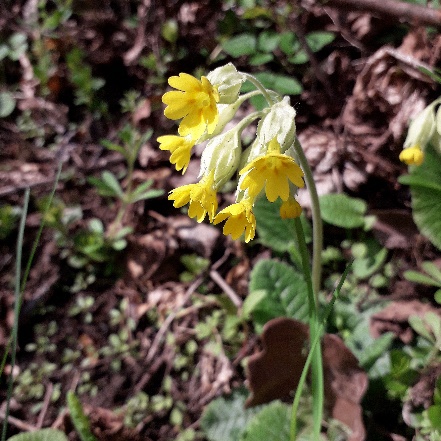 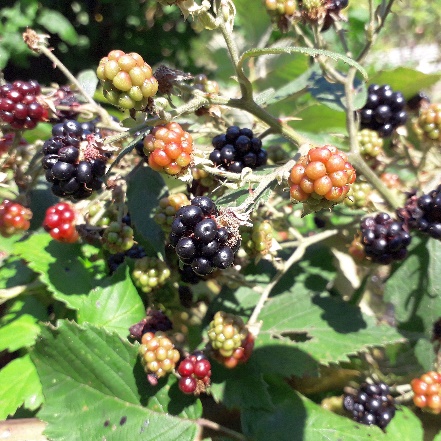 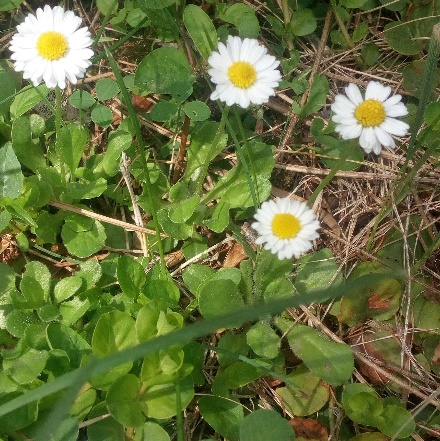 1.2.3.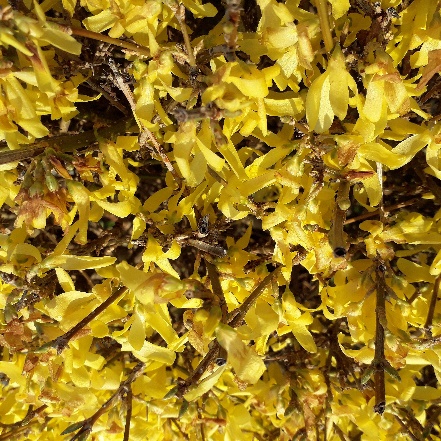 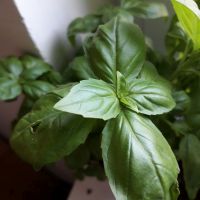 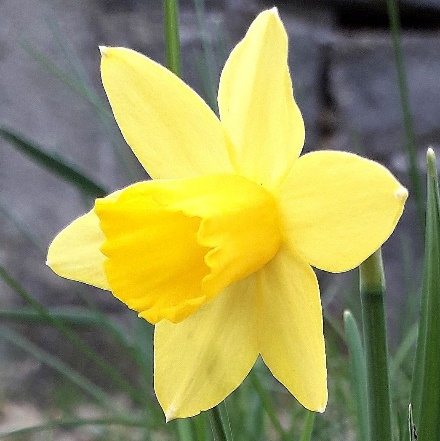 4.5.6.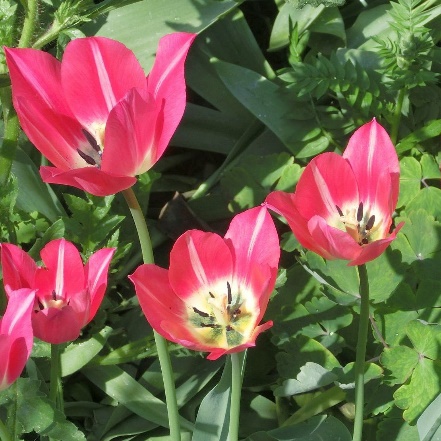 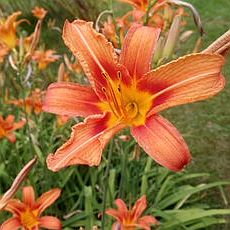 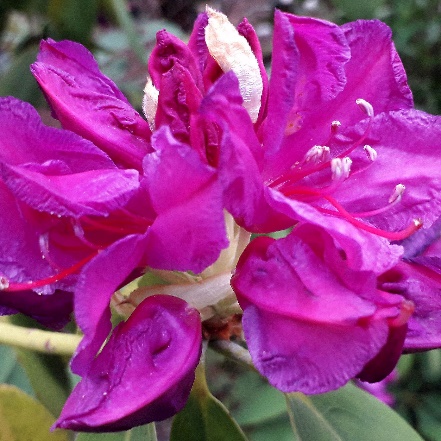 7.8.9.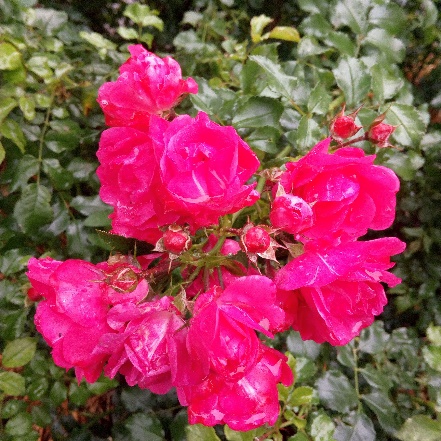 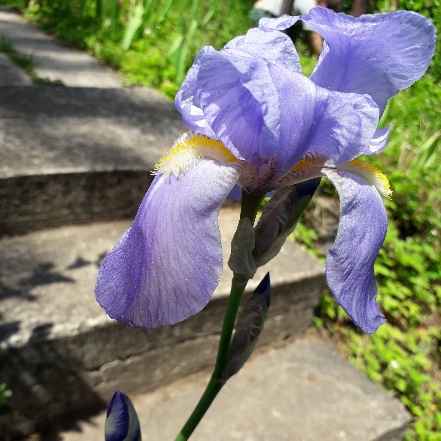 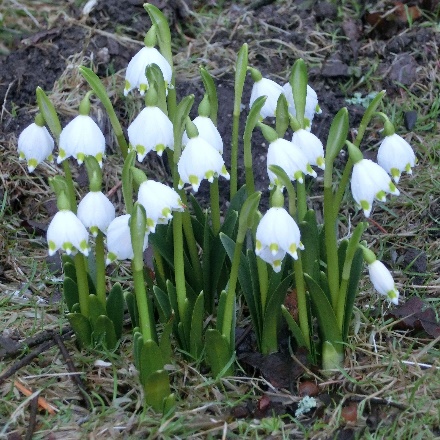 10.11.12.